To           Mr Anjan Gupta.               Sir     I am payel khamaru .I read in class xii (science).My school name is khanrapara high school(H.S).My family is very poor.My father is very ill.This scholarship help to me very much to carry on my  studies.I hope in future this scholarship help to me for carry on my study.So, many many thanks for give me this scholarship.I pray to the God, you are always well................                                               Thankyou Sun, Jul 23, 2:43 PM (23 hours ago)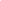 